Please include this form with the shipment. Do not ship your PO with the tools.Ship tools to:Turner Tooling Company, Inc 173 South River Road/Bedford, NH  03110Thank you for your business-we appreciate it!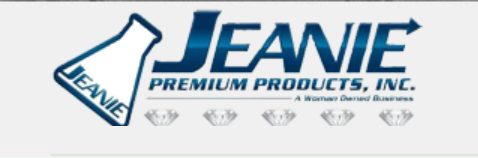 Date: Date: Date: Date: PO#: PO#: Your information: (Where should we return the tools too?)Your information: (Where should we return the tools too?)Your information: (Where should we return the tools too?)Your information: (Where should we return the tools too?)Please issue PO to: (orders cannot be processed unless PO is sent to the below)Jeanie Premium Products, Inc via Email: Melissa@Jeaniediamondtooling.comOr (Fax: 952-856-5132)Please issue PO to: (orders cannot be processed unless PO is sent to the below)Jeanie Premium Products, Inc via Email: Melissa@Jeaniediamondtooling.comOr (Fax: 952-856-5132)Item DescriptionQTY.S.N.or Part #S.N.or Part #S.N.or Part #Work requested (relap, reblade, etc)Comment or additional information:Comment or additional information:Comment or additional information:Comment or additional information:Comment or additional information:Comment or additional information: